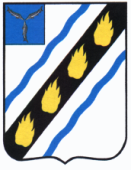 ЗОЛОТОСТЕПСКОЕ  МУНИЦИПАЛЬНОЕ ОБРАЗОВАНИЕСОВЕТСКОГО  МУНИЦИПАЛЬНОГО РАЙОНАСАРАТОВСКОЙ  ОБЛАСТИСОВЕТ ДЕПУТАТОВ(четвертого созыва)РЕШЕНИЕот 30.01.2020  № 76с.Александровка О внесении изменений в решение Совета депутатов Золотостепского муниципального образованияСоветского муниципального районаСаратовской области от 11.12.2019 № 66Руководствуясь Уставом Золотостепского муниципального образования, Совет депутатов РЕШИЛ:1. Внести в решение Совета депутатов Золотостепского муниципального образования Советского муниципального района Саратовской области от 11.12.2019 № 66 «О бюджете Золотостепского муниципального образования на 2020 год» изменения следующего содержания:1) в пункте 1:- в подпункте 1.2 цифры «5861,1» заменить цифрами «5873,6»;2) приложение 4 изложить в новой редакции (приложение 1);3) приложение 5 изложить в новой редакции (приложение 2);4) приложение 6 изложить в новой редакции (приложение 3);5) приложение 7 изложить в новой редакции (приложение 4).2. Настоящее решение вступает в силу со дня его официального опубликования.Глава Золотостепского муниципального образования 			А.В.Трушин Приложение 1 к решению Советадепутатов Золотостепскогомуниципального образования от 30.01.2020  № 76Ведомственная структура расходов местного бюджета на 2020 год                                                                                                                                                                                                       тыс. рублейВерно: Секретарь Совета депутатов: 		Н.И.ШтодаПриложение 2 к решению Советадепутатов Золотостепскогомуниципального образования от 30.01.2020  № 76тыс. рублейВерно: Секретарь Совета депутатов: 		Н.И.ШтодаПриложение 3 к решению Советадепутатов Золотостепскогомуниципального образования от 30.01.2020  № 76Распределение  бюджетных ассигнований по целевым статьям (муниципальным программам и непрограммным направлениям деятельности), группам и подгруппамвидов  расходов классификации расходов   бюджета муниципального образования на 2020 годВерно:  Секретарь Совета депутатов: 		Н.И.ШтодаПриложение 4 к решению Советадепутатов Золотостепскогомуниципального образования от 30.01.2020  № 76Источники финансирования дефицита бюджета муниципального образования на 2020 годВерно: Секретарь Совета депутатов: 		Н.И.ШтодаНаименованиеКодРазделПод-разделЦелевая статьяВид расходаСумма1234567Администрация Золотостепского муниципального образования Советского муниципального района Саратовской области3045 873,60Общегосударственные вопросы304012 720,50Функционирование высшего должностного лица субъекта Российской Федерации и муниципального образования3040102527,70Выполнение функций органами местного самоуправления304010281 0 00 00000527,70Обеспечение деятельности органов местного самоуправления304010281 3 00 00000527,70Расходы на обеспечение деятельности главы муниципального образования304010281 3 00 02000527,70 Расходы на выплаты персоналу в целях обеспечения выполнения функций государственными (муниципальными) органами, казенными учреждениями, органами управления государственными внебюджетными фондами304010281 3 00 02000100527,70 Расходы на выплаты персоналу государственных (муниципальных) органов304010281 3 00 02000120527,70Функционирование Правительства Российской Федерации, высших исполнительных органов государственной власти субъектов Российской Федерации, местных администраций30401041 468,30Выполнение функций органами местного самоуправления304010481 0 00 000001 468,30Обеспечение деятельности органов местного самоуправления304010481 3 00 000001 468,30Расходы на обеспечение деятельности центрального аппарата304010481 3 00 022001 414,30 Расходы на выплаты персоналу в целях обеспечения выполнения функций государственными (муниципальными) органами, казенными учреждениями, органами управления государственными внебюджетными фондами304010481 3 00 022001001 410,30 Расходы на выплаты персоналу государственных (муниципальных) органов304010481 3 00 022001201 410,30Иные бюджетные ассигнования304010481 3 00 022008004,00Уплата налогов,сборов и иных платежей304010481 3 00 022008504,00Уплата земельного налога, налога на имущество и транспортного налога органами местного самоуправления304010481 3 00 0610054,00Иные бюджетные ассигнования304010481 3 00 0610080054,00Уплата налогов,сборов и иных платежей304010481 3 00 0610085054,00Резервные фонды304011110,00Расходы по исполнению отдельных обязательств304011187 0 00 0000010,00Средства резервного фонда304011187 3 00 0000010,00Средства резервного фонда из местных бюджетов304011187 3 00 9420010,00Иные бюджетные ассигнования304011187 3 00 9420080010,00Резервные средства304011187 3 00 9420087010,00Другие общегосударственные вопросы3040113714,50Муниципальная программа "Обеспечение первичных мер пожарной безопасности Золотостепского муниципального образования на 2019-2022 годы"304011317 0 00 0000010,00Основное мероприятие "Обеспечение необходимых условий для реализации полномочия по обеспечению первичных мер пожарной безопасности"304011317 0 01 0000010,00Повышение системы защиты жизни и здоровья населения муниципального образования от пожаров и их последствий304011317 0 01 V000010,00Закупка товаров, работ и услуг для обеспечения государственных (муниципальных) нужд304011317 0 01 V000020010,00Иные закупки товаров, работ и услуг для обеспечения государственных (муниципальных) нужд304011317 0 01 V000024010,00Муниципальная программа "Развитие муниципальной службы в администрации Золотостепского муниципального образования на 2019-2022 годы"304011328 0 00 00000496,50Основное мероприятие "Создание условий для развития муниципальной службы в Золотостепском муниципальном образовании"304011328 0 01 00000496,50Повышение эффективности и результативности муниципальной службы304011328 0 01 V0000496,50Закупка товаров, работ и услуг для обеспечения государственных (муниципальных) нужд304011328 0 01 V0000200496,50Иные закупки товаров, работ и услуг для обеспечения государственных (муниципальных) нужд304011328 0 01 V0000240496,50Муниципальная программа "Информатизация администрации Золотостепского муниципального образования на 2020-2022 годы"304011371 0 00 0000077,00Основное мероприятие "Обеспечение муниципальных служащих средствами вычислительной техники"304011371 0 01 0000077,00Формирование материально-технической базы в области информационно-коммуникационной техники304011371 0 01 V000077,00Закупка товаров, работ и услуг для обеспечения государственных (муниципальных) нужд304011371 0 01 V000020077,00Иные закупки товаров, работ и услуг для обеспечения государственных (муниципальных) нужд304011371 0 01 V000024077,00Муниципальная программа "Улучшение условий и охраны труда в администрации Золотостепского муниципального образования на 2020-2022 годы"304011372 0 00 0000010,00Основное мероприятие "Приведение условий труда в соответствие с государственными нормативными требованиями охраны труда, улучшение условий труда"304011372 0 01 0000010,00Создание условий, обеспечивающих сохранение жизни и здоровья работников в процессе трудовой деятельности304011372 0 01 V000010,00Закупка товаров, работ и услуг для обеспечения государственных (муниципальных) нужд304011372 0 01 V000020010,00Иные закупки товаров, работ и услуг для обеспечения государственных (муниципальных) нужд304011372 0 01 V000024010,00Муниципальная программа "Проведение мероприятий на территории Золотостепского муниципального образования Советского муниципального района в связи с памятными событиями, знаменательными и юбилейными датами на 2018-2020 годы"304011376 0 00 0000044,00Основное мероприятие "Усовершенствование системы работы при проведении организационных мероприятий на территории Золотостепского муниципального образования"304011376 0 01 0000044,00Повышение уровня организации подготовки и проведения значимых для Золотостепского муниципального образования мероприятий304011376 0 01 V000044,00Закупка товаров, работ и услуг для обеспечения государственных (муниципальных) нужд304011376 0 01 V000020044,00Иные закупки товаров, работ и услуг для обеспечения государственных (муниципальных) нужд304011376 0 01 V000024044,00Мероприятия в сфере приватизации и продажи муниципального имущества304011384 0 00 0000075,00Оценка недвижимости, признание прав и регулирования отношений по государственной и муниципальной собственности304011384 0 00 0660020,00Закупка товаров, работ и услуг для обеспечения государственных (муниципальных) нужд304011384 0 00 0660020020,00Иные закупки товаров, работ и услуг для обеспечения государственных (муниципальных) нужд304011384 0 00 0660024020,00Содержание и обслуживание казны304011384 0 00 0670055,00Закупка товаров, работ и услуг для обеспечения государственных (муниципальных) нужд304011384 0 00 0670020055,00Иные закупки товаров, работ и услуг для обеспечения государственных (муниципальных) нужд304011384 0 00 0670024055,00Расходы по исполнению отдельных обязательств304011387 0 00 000002,00Выполнение прочих обязательств304011387 1 00 000002,00Уплата членских взносов в Ассоциацию "Совет муниципальных образований Саратовской области"304011387 1 00 940002,00Иные бюджетные ассигнования304011387 1 00 940008002,00Уплата налогов,сборов и иных платежей304011387 1 00 940008502,00Национальная оборона30402202,50Мобилизационная и вневойсковая подготовка3040203202,50Межбюджетные трансферты304020386 0 00 00000202,50Осуществление переданных полномочий Российской Федерации за счет субвенций из федерального бюджета304020386 5 00 00000202,50Осуществление первичного воинского учета на территориях, где отсутствуют военные комиссариаты304020386 5 00 51180202,50 Расходы на выплаты персоналу в целях обеспечения выполнения функций государственными (муниципальными) органами, казенными учреждениями, органами управления государственными внебюджетными фондами304020386 5 00 51180100202,50 Расходы на выплаты персоналу государственных (муниципальных) органов304020386 5 00 51180120202,50Национальная экономика304041 719,80Топливно-энергетический комплекс304040232,50Муниципальная программа "Энергосбережение и повышение энергетической эффективности в Золотостепском муниципальном образовании Советского муниицпального района на 2011-2020 годы"304040274 0 00 0000032,50Основное мероприятие "Повышение эффективности использования топливно=энергетических ресурсов"304040274 0 01 0000032,50Снижение внутреннего потребления энергоресурсов за счет энергосбережения304040274 0 01 V000032,50Закупка товаров, работ и услуг для обеспечения государственных (муниципальных) нужд304040274 0 01 V000020032,50Иные закупки товаров, работ и услуг для обеспечения государственных (муниципальных) нужд304040274 0 01 V000024032,50Дорожное хозяйство(дорожные фонды)30404091 667,30Муниципальная программа "Повышение безопасности дорожного движения в Золотостепском муниципальном образовании Советского муниципального района на 2020-2022 годы"304040973 0 00 000001 267,30Основное мероприятие "Сокращение количества ДТП и снижение их тяжести, а также сокращение лиц, пострадавших в результате дорожно-транспортных происшествий"304040973 0 01 000001 267,30Снижение рисков возникновения дорожно-транспортных происшествий, происходящих по техническим причинам, совершенствование систем организации, управления и контроля дорожного движения304040973 0 01 D43001 267,30Закупка товаров, работ и услуг для обеспечения государственных (муниципальных) нужд304040973 0 01 D43002001 267,30Иные закупки товаров, работ и услуг для обеспечения государственных (муниципальных) нужд304040973 0 01 D43002401 267,30Расходы на развитие автомобильных дорог общего пользования муниципального значения304040982 0 00 00000400,00Обеспечение капитального ремонта, ремонта и содержания автомобильных дорог общего пользования местного значения муниципальных районов области, за счет средств областного дорожного фонда304040982 0 00 D7300400,00Закупка товаров, работ и услуг для обеспечения государственных (муниципальных) нужд304040982 0 00 D7300200400,00Иные закупки товаров, работ и услуг для обеспечения государственных (муниципальных) нужд304040982 0 00 D7300240400,00Другие вопросы в области национальной экономики304041220,00Мероприятия в сфере приватизации и продажи муниципального имущества304041284 0 00 0000020,00Мероприятия по землеустройству и землепользованию304041284 0 00 0680020,00Закупка товаров, работ и услуг для обеспечения государственных (муниципальных) нужд304041284 0 00 0680020020,00Иные закупки товаров, работ и услуг для обеспечения государственных (муниципальных) нужд304041284 0 00 0680024020,00Жилищно-коммунальное хозяйство304051 230,80Благоустройство3040503237,00Муниципальная программа "Благоустройство территории Золотостепского муниципального образования на 2019-2022 годы"304050375 0 00 00000237,00Основное мероприятие "Совершенствование системы комплексного благоустройства Золотостепского муниципльного образования"304050375 0 01 00000237,00Уличное освещение304050375 0 01 V1000175,00Закупка товаров, работ и услуг для обеспечения государственных (муниципальных) нужд304050375 0 01 V1000200175,00Иные закупки товаров, работ и услуг для обеспечения государственных (муниципальных) нужд304050375 0 01 V1000240175,00Озеленение304050375 0 01 V200010,00Закупка товаров, работ и услуг для обеспечения государственных (муниципальных) нужд304050375 0 01 V200020010,00Иные закупки товаров, работ и услуг для обеспечения государственных (муниципальных) нужд304050375 0 01 V200024010,00Прочие мероприятия по благоустройству304050375 0 01 V600052,00Закупка товаров, работ и услуг для обеспечения государственных (муниципальных) нужд304050375 0 01 V600020052,00Иные закупки товаров, работ и услуг для обеспечения государственных (муниципальных) нужд304050375 0 01 V600024052,00Другие вопросы в области жилищно-коммунального хозяйства3040505993,80Обеспечение деятельности муниципальных учреждений и иных некоммерческих организаций (оказание муниципальных услуг, выполнение работ)304050583 0 00 00000993,80Обеспечение деятельности прочих учреждений (централизованные бухгалтерии, методические объединения, группы хозяйственного обслуживания)304050583 8 00 00000993,80Расходы на обеспечение деятельности муниципальных казенных учреждений304050583 8 00 04200993,80 Расходы на выплаты персоналу в целях обеспечения выполнения функций государственными (муниципальными) органами, казенными учреждениями, органами управления государственными внебюджетными фондами304050583 8 00 04200100542,40 Расходы на выплаты персоналу казенных учреждений304050583 8 00 04200110542,40Закупка товаров, работ и услуг для обеспечения государственных (муниципальных) нужд304050583 8 00 04200200451,40Иные закупки товаров, работ и услуг для обеспечения государственных (муниципальных) нужд304050583 8 00 04200240451,40Всего5873,6Распределение  бюджетных ассигнований по разделам, подразделам, целевым статьям (муниципальным программам и непрограммным направлениям деятельности), группам и подгруппамвидов  расходов классификации расходов бюджета муниципального образования на 2020 годРаспределение  бюджетных ассигнований по разделам, подразделам, целевым статьям (муниципальным программам и непрограммным направлениям деятельности), группам и подгруппамвидов  расходов классификации расходов бюджета муниципального образования на 2020 годРаспределение  бюджетных ассигнований по разделам, подразделам, целевым статьям (муниципальным программам и непрограммным направлениям деятельности), группам и подгруппамвидов  расходов классификации расходов бюджета муниципального образования на 2020 годНаименованиеРазделПод-разделЦелевая статьяВид расходовСумма123456Общегосударственные вопросы012 720,50Функционирование высшего должностного лица субъекта Российской Федерации и муниципального образования0102527,70Выполнение функций органами местного самоуправления010281 0 00 00000527,70Обеспечение деятельности органов местного самоуправления010281 3 00 00000527,70Расходы на обеспечение деятельности главы муниципального образования010281 3 00 02000527,70 Расходы на выплаты персоналу в целях обеспечения выполнения функций государственными (муниципальными) органами, казенными учреждениями, органами управления государственными внебюджетными фондами010281 3 00 02000100527,70 Расходы на выплаты персоналу государственных (муниципальных) органов010281 3 00 02000120527,70Функционирование Правительства Российской Федерации, высших исполнительных органов государственной власти субъектов Российской Федерации, местных администраций01041 468,30Выполнение функций органами местного самоуправления010481 0 00 000001 468,30Обеспечение деятельности органов местного самоуправления010481 3 00 000001 468,30Расходы на обеспечение деятельности центрального аппарата010481 3 00 022001 414,30 Расходы на выплаты персоналу в целях обеспечения выполнения функций государственными (муниципальными) органами, казенными учреждениями, органами управления государственными внебюджетными фондами010481 3 00 022001001 410,30 Расходы на выплаты персоналу государственных (муниципальных) органов010481 3 00 022001201 410,30Иные бюджетные ассигнования010481 3 00 022008004,00Уплата налогов,сборов и иных платежей010481 3 00 022008504,00Уплата земельного налога, налога на имущество и транспортного налога органами местного самоуправления010481 3 00 0610054,00Иные бюджетные ассигнования010481 3 00 0610080054,00Уплата налогов,сборов и иных платежей010481 3 00 0610085054,00Резервные фонды011110,00Расходы по исполнению отдельных обязательств011187 0 00 0000010,00Средства резервного фонда011187 3 00 0000010,00Средства резервного фонда из местных бюджетов011187 3 00 9420010,00Иные бюджетные ассигнования011187 3 00 9420080010,00Резервные средства011187 3 00 9420087010,00Другие общегосударственные вопросы0113714,50Муниципальная программа "Обеспечение первичных мер пожарной безопасности Золотостепского муниципального образования на 2019-2022 годы"011317 0 00 0000010,00Основное мероприятие "Обеспечение необходимых условий для реализации полномочия по обеспечению первичных мер пожарной безопасности"011317 0 01 0000010,00Повышение системы защиты жизни и здоровья населения муниципального образования от пожаров и их последствий011317 0 01 V000010,00Закупка товаров, работ и услуг для обеспечения государственных (муниципальных) нужд011317 0 01 V000020010,00Иные закупки товаров, работ и услуг для обеспечения государственных (муниципальных) нужд011317 0 01 V000024010,00Муниципальная программа "Развитие муниципальной службы в администрации Золотостепского муниципального образования на 2019-2022 годы"011328 0 00 00000496,50Основное мероприятие "Создание условий для развития муниципальной службы в Золотостепском муниципальном образовании"011328 0 01 00000496,50Повышение эффективности и результативности муниципальной службы011328 0 01 V0000496,50Закупка товаров, работ и услуг для обеспечения государственных (муниципальных) нужд011328 0 01 V0000200496,50Иные закупки товаров, работ и услуг для обеспечения государственных (муниципальных) нужд011328 0 01 V0000240496,50Муниципальная программа "Информатизация администрации Золотостепского муниципального образования на 2020-2022 годы"011371 0 00 0000077,00Основное мероприятие "Обеспечение муниципальных служащих средствами вычислительной техники"011371 0 01 0000077,00Формирование материально-технической базы в области информационно-коммуникационной техники011371 0 01 V000077,00Закупка товаров, работ и услуг для обеспечения государственных (муниципальных) нужд011371 0 01 V000020077,00Иные закупки товаров, работ и услуг для обеспечения государственных (муниципальных) нужд011371 0 01 V000024077,00Муниципальная программа "Улучшение условий и охраны труда в администрации Золотостепского муниципального образования на 2020-2022 годы"011372 0 00 0000010,00Основное мероприятие "Приведение условий труда в соответствие с государственными нормативными требованиями охраны труда, улучшение условий труда"011372 0 01 0000010,00Создание условий, обеспечивающих сохранение жизни и здоровья работников в процессе трудовой деятельности011372 0 01 V000010,00Закупка товаров, работ и услуг для обеспечения государственных (муниципальных) нужд011372 0 01 V000020010,00Иные закупки товаров, работ и услуг для обеспечения государственных (муниципальных) нужд011372 0 01 V000024010,00Муниципальная программа "Проведение мероприятий на территории Золотостепского муниципального образования Советского муниципального района в связи с памятными событиями, знаменательными и юбилейными датами на 2018-2020 годы"011376 0 00 0000044,00Основное мероприятие "Усовершенствование системы работы при проведении организационных мероприятий на территории Золотостепского муниципального образования"011376 0 01 0000044,00Повышение уровня организации подготовки и проведения значимых для Золотостепского муниципального образования мероприятий011376 0 01 V000044,00Закупка товаров, работ и услуг для обеспечения государственных (муниципальных) нужд011376 0 01 V000020044,00Иные закупки товаров, работ и услуг для обеспечения государственных (муниципальных) нужд011376 0 01 V000024044,00Мероприятия в сфере приватизации и продажи муниципального имущества011384 0 00 0000075,00Оценка недвижимости, признание прав и регулирования отношений по государственной и муниципальной собственности011384 0 00 0660020,00Закупка товаров, работ и услуг для обеспечения государственных (муниципальных) нужд011384 0 00 0660020020,00Иные закупки товаров, работ и услуг для обеспечения государственных (муниципальных) нужд011384 0 00 0660024020,00Содержание и обслуживание казны011384 0 00 0670055,00Закупка товаров, работ и услуг для обеспечения государственных (муниципальных) нужд011384 0 00 0670020055,00Иные закупки товаров, работ и услуг для обеспечения государственных (муниципальных) нужд011384 0 00 0670024055,00Расходы по исполнению отдельных обязательств011387 0 00 000002,00Выполнение прочих обязательств011387 1 00 000002,00Уплата членских взносов в Ассоциацию "Совет муниципальных образований Саратовской области"011387 1 00 940002,00Иные бюджетные ассигнования011387 1 00 940008002,00Уплата налогов,сборов и иных платежей011387 1 00 940008502,00Национальная оборона02202,50Мобилизационная и вневойсковая подготовка0203202,50Межбюджетные трансферты020386 0 00 00000202,50Осуществление переданных полномочий Российской Федерации за счет субвенций из федерального бюджета020386 5 00 00000202,50Осуществление первичного воинского учета на территориях, где отсутствуют военные комиссариаты020386 5 00 51180202,50 Расходы на выплаты персоналу в целях обеспечения выполнения функций государственными (муниципальными) органами, казенными учреждениями, органами управления государственными внебюджетными фондами020386 5 00 51180100202,50 Расходы на выплаты персоналу государственных (муниципальных) органов020386 5 00 51180120202,50Национальная экономика041 719,80Топливно-энергетический комплекс040232,50Муниципальная программа "Энергосбережение и повышение энергетической эффективности в Золотостепском муниципальном образовании Советского муниицпального района на 2011-2020 годы"040274 0 00 0000032,50Основное мероприятие "Повышение эффективности использования топливно=энергетических ресурсов"040274 0 01 0000032,50Снижение внутреннего потребления энергоресурсов за счет энергосбережения040274 0 01 V000032,50Закупка товаров, работ и услуг для обеспечения государственных (муниципальных) нужд040274 0 01 V000020032,50Иные закупки товаров, работ и услуг для обеспечения государственных (муниципальных) нужд040274 0 01 V000024032,50Дорожное хозяйство(дорожные фонды)04091 667,30Муниципальная программа "Повышение безопасности дорожного движения в Золотостепском муниципальном образовании Советского муниципального района на 2020-2022 годы"040973 0 00 000001 267,30Основное мероприятие "Сокращение количества ДТП и снижение их тяжести, а также сокращение лиц, пострадавших в результате дорожно-транспортных происшествий"040973 0 01 000001 267,30Снижение рисков возникновения дорожно-транспортных происшествий, происходящих по техническим причинам, совершенствование систем организации, управления и контроля дорожного движения040973 0 01 D43001 267,30Закупка товаров, работ и услуг для обеспечения государственных (муниципальных) нужд040973 0 01 D43002001 267,30Иные закупки товаров, работ и услуг для обеспечения государственных (муниципальных) нужд040973 0 01 D43002401 267,30Расходы на развитие автомобильных дорог общего пользования муниципального значения040982 0 00 00000400,00Обеспечение капитального ремонта, ремонта и содержания автомобильных дорог общего пользования местного значения муниципальных районов области, за счет средств областного дорожного фонда040982 0 00 D7300400,00Закупка товаров, работ и услуг для обеспечения государственных (муниципальных) нужд040982 0 00 D7300200400,00Иные закупки товаров, работ и услуг для обеспечения государственных (муниципальных) нужд040982 0 00 D7300240400,00Другие вопросы в области национальной экономики041220,00Мероприятия в сфере приватизации и продажи муниципального имущества041284 0 00 0000020,00Мероприятия по землеустройству и землепользованию041284 0 00 0680020,00Закупка товаров, работ и услуг для обеспечения государственных (муниципальных) нужд041284 0 00 0680020020,00Иные закупки товаров, работ и услуг для обеспечения государственных (муниципальных) нужд041284 0 00 0680024020,00Жилищно-коммунальное хозяйство051 230,80Благоустройство0503237,00Муниципальная программа "Благоустройство территории Золотостепского муниципального образования на 2019-2022 годы"050375 0 00 00000237,00Основное мероприятие "Совершенствование системы комплексного благоустройства Золотостепского муниципльного образования"050375 0 01 00000237,00Уличное освещение050375 0 01 V1000175,00Закупка товаров, работ и услуг для обеспечения государственных (муниципальных) нужд050375 0 01 V1000200175,00Иные закупки товаров, работ и услуг для обеспечения государственных (муниципальных) нужд050375 0 01 V1000240175,00Озеленение050375 0 01 V200010,00Закупка товаров, работ и услуг для обеспечения государственных (муниципальных) нужд050375 0 01 V200020010,00Иные закупки товаров, работ и услуг для обеспечения государственных (муниципальных) нужд050375 0 01 V200024010,00Прочие мероприятия по благоустройству050375 0 01 V600052,00Закупка товаров, работ и услуг для обеспечения государственных (муниципальных) нужд050375 0 01 V600020052,00Иные закупки товаров, работ и услуг для обеспечения государственных (муниципальных) нужд050375 0 01 V600024052,00Другие вопросы в области жилищно-коммунального хозяйства0505993,80Обеспечение деятельности муниципальных учреждений и иных некоммерческих организаций (оказание муниципальных услуг, выполнение работ)050583 0 00 00000993,80Обеспечение деятельности прочих учреждений (централизованные бухгалтерии, методические объединения, группы хозяйственного обслуживания)050583 8 00 00000993,80Расходы на обеспечение деятельности муниципальных казенных учреждений050583 8 00 04200993,80 Расходы на выплаты персоналу в целях обеспечения выполнения функций государственными (муниципальными) органами, казенными учреждениями, органами управления государственными внебюджетными фондами050583 8 00 04200100542,40 Расходы на выплаты персоналу казенных учреждений050583 8 00 04200110542,40Закупка товаров, работ и услуг для обеспечения государственных (муниципальных) нужд050583 8 00 04200200451,40Иные закупки товаров, работ и услуг для обеспечения государственных (муниципальных) нужд050583 8 00 04200240451,40Всего5873,6НаименованиеЦелевая статьяВид расходовСумма1234Муниципальная программа "Обеспечение первичных мер пожарной безопасности Золотостепского муниципального образования на 2019-2022 годы"17 0 00 0000010,00Основное мероприятие "Обеспечение необходимых условий для реализации полномочия по обеспечению первичных мер пожарной безопасности"17 0 01 0000010,00Повышение системы защиты жизни и здоровья населения муниципального образования от пожаров и их последствий17 0 01 V000010,00Закупка товаров, работ и услуг для обеспечения государственных (муниципальных) нужд17 0 01 V000020010,00Иные закупки товаров, работ и услуг для обеспечения государственных (муниципальных) нужд17 0 01 V000024010,00Муниципальная программа "Развитие муниципальной службы в администрации Золотостепского муниципального образования на 2019-2022 годы"28 0 00 00000496,50Основное мероприятие "Создание условий для развития муниципальной службы в Золотостепском муниципальном образовании"28 0 01 00000496,50Повышение эффективности и результативности муниципальной службы28 0 01 V0000496,50Закупка товаров, работ и услуг для обеспечения государственных (муниципальных) нужд28 0 01 V0000200496,50Иные закупки товаров, работ и услуг для обеспечения государственных (муниципальных) нужд28 0 01 V0000240496,50Муниципальная программа "Информатизация администрации Золотостепского муниципального образования на 2020-2022 годы"71 0 00 0000077,00Основное мероприятие "Обеспечение муниципальных служащих средствами вычислительной техники"71 0 01 0000077,00Формирование материально-технической базы в области информационно-коммуникационной техники71 0 01 V000077,00Закупка товаров, работ и услуг для обеспечения государственных (муниципальных) нужд71 0 01 V000020077,00Иные закупки товаров, работ и услуг для обеспечения государственных (муниципальных) нужд71 0 01 V000024077,00Муниципальная программа "Улучшение условий и охраны труда в администрации Золотостепского муниципального образования на 2020-2022 годы"72 0 00 0000010,00Основное мероприятие "Приведение условий труда в соответствие с государственными нормативными требованиями охраны труда, улучшение условий труда"72 0 01 0000010,00Создание условий, обеспечивающих сохранение жизни и здоровья работников в процессе трудовой деятельности72 0 01 V000010,00Закупка товаров, работ и услуг для обеспечения государственных (муниципальных) нужд72 0 01 V000020010,00Иные закупки товаров, работ и услуг для обеспечения государственных (муниципальных) нужд72 0 01 V000024010,00Муниципальная программа "Повышение безопасности дорожного движения в Золотостепском муниципальном образовании Советского муниципального района на 2020-2022 годы"73 0 00 000001 267,30Основное мероприятие "Сокращение количества ДТП и снижение их тяжести, а также сокращение лиц, пострадавших в результате дорожно-транспортных происшествий"73 0 01 000001 267,30Снижение рисков возникновения дорожно-транспортных происшествий, происходящих по техническим причинам, совершенствование систем организации, управления и контроля дорожного движения73 0 01 D43001 267,30Закупка товаров, работ и услуг для обеспечения государственных (муниципальных) нужд73 0 01 D43002001 267,30Иные закупки товаров, работ и услуг для обеспечения государственных (муниципальных) нужд73 0 01 D43002401 267,30Муниципальная программа "Энергосбережение и повышение энергетической эффективности в Золотостепском муниципальном образовании Советского муниицпального района на 2011-2020 годы"74 0 00 0000032,50Основное мероприятие "Повышение эффективности использования топливно=энергетических ресурсов"74 0 01 0000032,50Снижение внутреннего потребления энергоресурсов за счет энергосбережения74 0 01 V000032,50Закупка товаров, работ и услуг для обеспечения государственных (муниципальных) нужд74 0 01 V000020032,50Иные закупки товаров, работ и услуг для обеспечения государственных (муниципальных) нужд74 0 01 V000024032,50Муниципальная программа "Благоустройство территории Золотостепского муниципального образования на 2019-2022 годы"75 0 00 00000237,00Основное мероприятие "Совершенствование системы комплексного благоустройства Золотостепского муниципльного образования"75 0 01 00000237,00Уличное освещение75 0 01 V1000175,00Закупка товаров, работ и услуг для обеспечения государственных (муниципальных) нужд75 0 01 V1000200175,00Иные закупки товаров, работ и услуг для обеспечения государственных (муниципальных) нужд75 0 01 V1000240175,00Озеленение75 0 01 V200010,00Закупка товаров, работ и услуг для обеспечения государственных (муниципальных) нужд75 0 01 V200020010,00Иные закупки товаров, работ и услуг для обеспечения государственных (муниципальных) нужд75 0 01 V200024010,00Прочие мероприятия по благоустройству75 0 01 V600052,00Закупка товаров, работ и услуг для обеспечения государственных (муниципальных) нужд75 0 01 V600020052,00Иные закупки товаров, работ и услуг для обеспечения государственных (муниципальных) нужд75 0 01 V600024052,00Муниципальная программа "Проведение мероприятий на территории Золотостепского муниципального образования Советского муниципального района в связи с памятными событиями, знаменательными и юбилейными датами на 2018-2020 годы"76 0 00 0000044,00Основное мероприятие "Усовершенствование системы работы при проведении организационных мероприятий на территории Золотостепского муниципального образования"76 0 01 0000044,00Повышение уровня организации подготовки и проведения значимых для Золотостепского муниципального образования мероприятий76 0 01 V000044,00Закупка товаров, работ и услуг для обеспечения государственных (муниципальных) нужд76 0 01 V000020044,00Иные закупки товаров, работ и услуг для обеспечения государственных (муниципальных) нужд76 0 01 V000024044,00Выполнение функций органами местного самоуправления81 0 00 000001 996,00Обеспечение деятельности органов местного самоуправления81 3 00 000001 996,00Расходы на обеспечение деятельности главы муниципального образования81 3 00 02000527,70 Расходы на выплаты персоналу в целях обеспечения выполнения функций государственными (муниципальными) органами, казенными учреждениями, органами управления государственными внебюджетными фондами81 3 00 02000100527,70 Расходы на выплаты персоналу государственных (муниципальных) органов81 3 00 02000120527,70Расходы на обеспечение деятельности центрального аппарата81 3 00 022001 414,30 Расходы на выплаты персоналу в целях обеспечения выполнения функций государственными (муниципальными) органами, казенными учреждениями, органами управления государственными внебюджетными фондами81 3 00 022001001 410,30 Расходы на выплаты персоналу государственных (муниципальных) органов81 3 00 022001201 410,30Иные бюджетные ассигнования81 3 00 022008004,00Уплата налогов,сборов и иных платежей81 3 00 022008504,00Уплата земельного налога, налога на имущество и транспортного налога органами местного самоуправления81 3 00 0610054,00Иные бюджетные ассигнования81 3 00 0610080054,00Уплата налогов,сборов и иных платежей81 3 00 0610085054,00Расходы на развитие автомобильных дорог общего пользования муниципального значения82 0 00 00000400,00Обеспечение капитального ремонта, ремонта и содержания автомобильных дорог общего пользования местного значения муниципальных районов области, за счет средств областного дорожного фонда82 0 00 D7300400,00Закупка товаров, работ и услуг для обеспечения государственных (муниципальных) нужд82 0 00 D7300200400,00Иные закупки товаров, работ и услуг для обеспечения государственных (муниципальных) нужд82 0 00 D7300240400,00Обеспечение деятельности муниципальных учреждений и иных некоммерческих организаций (оказание муниципальных услуг, выполнение работ)83 0 00 00000993,80Обеспечение деятельности прочих учреждений (централизованные бухгалтерии, методические объединения, группы хозяйственного обслуживания)83 8 00 00000993,80Расходы на обеспечение деятельности муниципальных казенных учреждений83 8 00 04200993,80 Расходы на выплаты персоналу в целях обеспечения выполнения функций государственными (муниципальными) органами, казенными учреждениями, органами управления государственными внебюджетными фондами83 8 00 04200100542,40 Расходы на выплаты персоналу казенных учреждений83 8 00 04200110542,40Закупка товаров, работ и услуг для обеспечения государственных (муниципальных) нужд83 8 00 04200200451,40Иные закупки товаров, работ и услуг для обеспечения государственных (муниципальных) нужд83 8 00 04200240451,40Мероприятия в сфере приватизации и продажи муниципального имущества84 0 00 0000095,00Оценка недвижимости, признание прав и регулирования отношений по государственной и муниципальной собственности84 0 00 0660020,00Закупка товаров, работ и услуг для обеспечения государственных (муниципальных) нужд84 0 00 0660020020,00Иные закупки товаров, работ и услуг для обеспечения государственных (муниципальных) нужд84 0 00 0660024020,00Содержание и обслуживание казны84 0 00 0670055,00Закупка товаров, работ и услуг для обеспечения государственных (муниципальных) нужд84 0 00 0670020055,00Иные закупки товаров, работ и услуг для обеспечения государственных (муниципальных) нужд84 0 00 0670024055,00Мероприятия по землеустройству и землепользованию84 0 00 0680020,00Закупка товаров, работ и услуг для обеспечения государственных (муниципальных) нужд84 0 00 0680020020,00Иные закупки товаров, работ и услуг для обеспечения государственных (муниципальных) нужд84 0 00 0680024020,00Межбюджетные трансферты86 0 00 00000202,50Осуществление переданных полномочий Российской Федерации за счет субвенций из федерального бюджета86 5 00 00000202,50Осуществление первичного воинского учета на территориях, где отсутствуют военные комиссариаты86 5 00 51180202,50 Расходы на выплаты персоналу в целях обеспечения выполнения функций государственными (муниципальными) органами, казенными учреждениями, органами управления государственными внебюджетными фондами86 5 00 51180100202,50 Расходы на выплаты персоналу государственных (муниципальных) органов86 5 00 51180120202,50Расходы по исполнению отдельных обязательств87 0 00 0000012,00Выполнение прочих обязательств87 1 00 000002,00Уплата членских взносов в Ассоциацию "Совет муниципальных образований Саратовской области"87 1 00 940002,00Иные бюджетные ассигнования87 1 00 940008002,00Уплата налогов,сборов и иных платежей87 1 00 940008502,00Средства резервного фонда87 3 00 0000010,00Средства резервного фонда из местных бюджетов87 3 00 9420010,00Иные бюджетные ассигнования87 3 00 9420080010,00Резервные средства87 3 00 9420087010,00Всего5873,6(тыс. рублей)(тыс. рублей)(тыс. рублей)Код бюджетной классификацииНаименование  источника  финансирования дефицита  бюджетаСумма000 01 00 00 00 00 0000 000Источники внутреннего финансирования дефицитов бюджетов12,5000 01 05 00 00 00 0000 000Изменение остатков средств на счетах по учету средств бюджета12,5000 01 05 00 00 00 0000 500Увеличение остатков средств бюджетов- 5861,1000 01 05 02 00 00 0000 500Увеличение  прочих остатков средств бюджетов- 5861,1000 01 05 02 01 00 0000 510Увеличение  прочих остатков денежных средств бюджетов- 5861,1000 01 05 02 01 10 0000 510Увеличение прочих остатков денежных средств бюджетов сельских поселений- 5861,1000 01 05 00 00 00 0000 600Уменьшение  остатков средств бюджетов5873,6000 01 05 02 00 00 0000 600Уменьшение   прочих остатков средств бюджетов5873,6000 01 05 02 01 00 0000 610Уменьшение   прочих остатков денежных средств бюджетов5873,6000 01 05 02 01 10 0000 610Уменьшение прочих остатков денежных средств бюджетов сельских поселений5873,6